Publicado en Pamplona el 17/03/2023 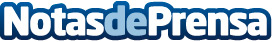 UDARE, safaris por África, Trekkings y viajes de aventuraCon Udare se pueden diseñar los Safari añadiendo esa actividad que siempre se quiere realizar o ese lugar al que se lleva años queriendo visitarDatos de contacto:Ricardo652778185Nota de prensa publicada en: https://www.notasdeprensa.es/udare-safaris-por-africa-trekkings-y-viajes-de Categorias: Internacional Viaje Turismo http://www.notasdeprensa.es